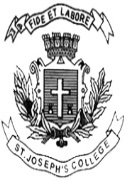 ST. JOSEPH’S COLLEGE (AUTONOMOUS), BANGALORE-27B.COM - VI SEMESTERSPECIAL SUPPLEMENTARY EXAMINATION, JUNE 2019BCDEF6516- Investment BankingTime- 2 1/2  hrs                                                                                                       Max Marks-70       Supplementary candidates only.This paper contains four printed pages and four partsSECTION-AAnswer any FIVE of the following questions. Each question carries two marks. (5x2=10)What is a spin-off?Mention any four top Investment Banks in IndiaWhat is private placement?Give the meaning of Leveraged buyout.What is proprietary Trading?Differentiate between Merger & Acquisition.What is a Red Herring ?SECTION- BAnswer any THREE of the following questions. Each question carries five marks. (3x5=15)Differentiate between Investment Banking and Commercial Banking.Explain the Organizational Structure of an Investment Bank.Discuss briefly the scenarios in which an organization would opt for a merger with another organization. Discuss the regulatory framework for Investment Banking.When should a company consider issuing debt instead of equity? ExplainSECTION -CAnswer any Three of the following questions. Each question carries ten marks. (3x10=30)Discuss the Evolution of American and European Investment Banking.Explain the core business portfolio of Investment banks.Write a short note on :Venture CapitalEquity research servicesDefine underwriting. What are the functions of an underwriter?What is a Merger? Elucidate the forms of Merger.SECTION -DAnswer the following compulsory question.  The question carries fifteen marks. (1x15=15)A public company is currently trading at a 52-week low. The company's current quarterly reporting is on schedule with analyst's and management's predictions. The management team is looking to raise money to fund a project, which they believe will double the company's EBIT. What options do you advise the company to pursue in order to raise the necessary capital? (5 marks)Explain the role of Investment banker in Issue management. (10 marks)********************************* BCDEF6516_A_19